Общество с ограниченной ответственностью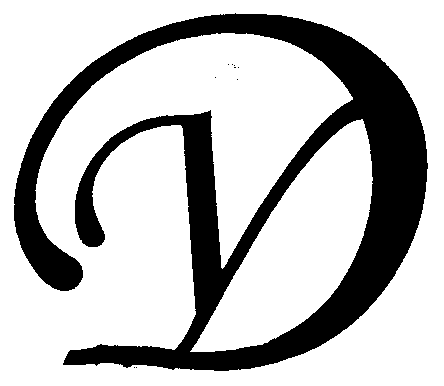 Управляющая организация «Умный дом»Россия, Тверская область, г.Удомля, пр.Курчатова, д.10а, пом.9, тел./факс: (48255) 52571, 54074 моб.тел.: +79157199560,  интернет-сайт: www.udom-lya.ru, e-mail: upravdom@udom-lya.ru, kvplata@udom-lya.ruСведения о расходах по отдельным статьям затрат за год: - управление многоквартирным домом, - вывоз ТБО, - ремонтная служба управляющей организации, - содержание, текущий ремонт и аварийное обслуживание сетей отопления, водопровода, канализации, ливнестоков,- содержание, текущий ремонт и аварийное обслуживание электрических сетей, - ремонт и обслуживание лифтового хозяйства,размещены на официальном сайте управляющей организации www.udom-lya.ru.Сведения о расходах, понесенных в связи с оказанием услуг по управлению многоквартирным домом по ул.Энтузиастов-22Сведения о расходах, понесенных в связи с оказанием услуг по управлению многоквартирным домом по ул.Энтузиастов-22Сведения о расходах, понесенных в связи с оказанием услуг по управлению многоквартирным домом по ул.Энтузиастов-22Период: 2013 годПериод: 2013 годПериод: 2013 годНаименование работ (услуг)Расходы (руб.)Расходы (руб./кв.м.)Общая площадь помещений в доме (кв.м.)5 424,10  Вывоз ТБО73 435,041,13  Содержание и текущий ремонт инженерных сетей298 832,154,59  Диспетчерское обслуживание13 675,27Отопление, водопровод, канализация, ливнестоки (содержание, текущий ремонт и аварийное обслуживание)224 403,15Электрические сети (содержание, текущий ремонт и аварийное обслуживание)60 753,73Содержание помещений общего пользования и уборка земельного участка457 475,637,03  Благоустройство территории, ремонт МАФ, окраскаВывоз КГО4 719,23Дезинсекция, дератизация (июль, август, октябрь)Механизированная уборка придомовой территорииУборка мест общего пользования и придомовой территории452 756,40Текущий ремонт общей собственности161 113,922,48  Прочие ремонтные работы (ремонтная служба управляющей организации)28 412,46Ремонт подъездов, крылец132 701,46Услуги управляющей организации ***142 545,352,19  НДС34 497,280,53  Итого1 167 899,3617,94  Информация о балансе денежных средств по статье
"Содержание и текущий ремонт"Информация о балансе денежных средств по статье
"Содержание и текущий ремонт"Информация о балансе денежных средств по статье
"Содержание и текущий ремонт"НачисленоИзрасходовано управляющей организациейЗа 2011 год, в том числе:790 870,051 109 994,45  за содержание и текущий ремонт767 454,51за утилизацию ТБО23 415,54За 2012 года, в том числе:1 079 323,881 001 258,75  за содержание и текущий ремонт928 031,22за утилизацию ТБО21 027,46за управление домом130 265,20За 2013 год, в том числе:1 078 542,241 167 899,36  за содержание и текущий ремонт927 520,64за утилизацию ТБО20 837,60за управление домом130 184,00Просроченная задолженность по оплате за жилое помещение на 31.01.2014г.*** Данные по услугам управляющей организации приведены предварительно. Окончательная сумма определяется по результатам финансового года при составлении бухгалтерской отчетности.*** Данные по услугам управляющей организации приведены предварительно. Окончательная сумма определяется по результатам финансового года при составлении бухгалтерской отчетности.*** Данные по услугам управляющей организации приведены предварительно. Окончательная сумма определяется по результатам финансового года при составлении бухгалтерской отчетности.